 REPUBLIKA HRVATSKA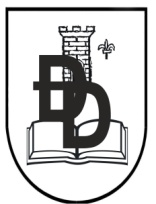 ZAGREBAČKA ŽUPANIJAOSNOVNA ŠKOLA ĐURE DEŽELIĆA IVANIĆ-GRADPark hrvatskih branitelja 410310 Ivanić-GradTelefon:01/2881-695/fax:2881-693E-mail:ured@os-gjdezelica-ivanicgrad.skole.hrIZVJEŠTAJ O REALIZACIJI GODIŠNJEG PLANA I PROGRAMA RADA OSNOVNE ŠKOLE ĐURE DEŽELIĆA IVANIĆ-GRAD ZA ŠKOLSKU GODINU 2019./2020.ZAGREBAČKA ŽUPANIJAOSNOVNA ŠKOLA ĐURE DEŽELIĆA IVANIĆ-GRAD10310 IVANIĆ-GRAD, Park hrvatskih branitelja 4Tel:01/2881-695./fax:01/2881-693  E-mail:ured@os-gjdezelica-ivanicgrad.skole.hrWeb:www.os-gjdezelica-ivanicgrad.skole.hrŠifra škole:01-032-001Matični broj:3102009OIB:64660708691Upis u Trgovačkom sudu u Zagrebu na registarskom ulošku 1-681 te upis usklađenja sa Zakonom o ustanovama rješenjem br. Fi-10764/95 od 25.04.1997. godineRavnatelj Škole:             MILEO TODIĆVoditelji smjena:  INES TUDOVIĆ             predmetna nastavaBROJ UČENIKA                I.  -  IV.           227     RAZREDNIH ODJELA       	12			        V. -  VIII .        228    RAZREDNIH ODJELA            12                                             UKUPNO:     455					24Broj učenika s teškoćama u razvoju: 28 Broj učenika putnika: 112Škola nema područnih odjela.BROJ DJELATNIKA:				- UČITELJA RAZREDNE NASTAVE                   12				- UČITELJA PREDMETNE NASTAVE                 21			            - VJEROUČITELJA                                                   3				- STRUČNIH SURADNIKA                                      3				- OSTALIH DJELATNIKA                                        8                                                - POMOĆNIKA U NASTAVI                                   3				- RAVNATELJ                                                            1BROJ UČITELJA SAVJETNIKA:		4BROJ UČITELJA MENTORA:		4		BROJ VODITELJA ŽSV:			1I..	UVJETI RADAUVJETI RADAObilježja školskog područjaOsnovna škola Đure Deželića Ivanić-Grad pokriva područje Ivanić-Grada: centar grada od željezničke pruge do auto ceste i naselja Šarampov Donji, Lonja, Poljana, Dolanec, Jalševec Breški, Opatinec, Lepšić i Tarno.Izmjena u mreži škola nije bilo.Redovnog gradskog prijevoza nema, te je prema članku 69. Zakona o odgoju i obrazovanju u osnovnoj i srednjoj školi organiziran prijevoz učenika iz Opatinca, Lepšića i Tarnog (1. – 8. r.), te iz Šarampova Donjeg (1. – 4. r.), Jalševca Breškog (1. – 4.r.) i Lonje (1.- 4.r.).Materijalni uvjetiPROSTORNI UVJETIUnutrašnji školski prostoriŠkolska zgrada sagrađena je i useljena 1957. godine. Unutrašnji školski prostor iznosi .Nastava se održava u 11 klasičnih učionica. Učionica kemije, fizike, glazbene i likovne kulture su djelomično specijalizirane, kao i engleskog jezika.Informatički prostor je pregrađeni dio hodnika u prizemlju, koji je mnogo manji od pedagoškog standarda. Knjižnica je novouređeni prostor bivšeg školskog stana. U školskoj zgradi nalaze se još preuređeni prostori za školsku kuhinju i blagovaonicu dok tehničko osoblje nema svojih prostora.Ravnatelj, pedagog, defektolog, tajnik i računovođa imaju svoje prostorije.U školskoj zgradi uvedeno je centralno grijanje. Ugrađeno je dizalo za invalidne osobe i prilagođen sanitarni prostor. U sanitarnim čvorovima nema tople vode za pranje ruku. Opremljenost učionica nastavnim sredstvima i pomagalima je zadovoljavajuća, a i ove školske godine trudili smo se nabaviti što je više moguće nastavnih sredstava i pomagala, kao i digitalnih sredstava.Tijekom ove školske godine u svrhu poboljšanja uvjeta rada nabavili smo sljedeću opremu:Učiteljski kadar i ostali djelatniciZAPOSLENI DJELATNICI U ŠKOLI 2.1. PODACI O UČITELJIMAUčiteljica Tihana Golner Stričko nalazi se na porodnom dopustu,a zamjenjuje je Marija Nikolić..PODACI O RAVNATELJU I STRUČNIM SURADNICIMAPODACI O TEHNIČKOM I ADMINISTRATIVNOM OSOBLJUPRIPRAVNICIPODACI O RAZREDNICIMAUčiteljica Tihana Golner odlazi na porodiljni dopust te joj je na zamjeni učiteljica Marija Hegol. Godišnji kalendar rada školePrvo obrazovno razdoblje započinje 09. rujna 2019. godine  i traje do 23. prosinca 2019. godine - 15 tjedana ili 73 nastavna dana.	Božićni i novogodišnji praznici učenika započinju 24. prosinca 2019. godine, a završavaju 6. siječnja 2020. godine.Drugo obrazovno razdoblje započinje 7. siječnja 2020. i traje do 26. lipnja 2020. godine -  23 tjedna ili 118 nastavnih dana.	Proljetni odmor učenika počinje 10. travnja 2020. godine, a završava 14. travnja 2020. godine.	Nenastavni dani:   7.10.2019. Dan učitelja	Tijekom nastavne godine u petodnevnom radnom tjednu bit će ostvareno 175 nastavnih radnih dana.	Ljetni odmor učenika započinje 29. lipnja 2020. godine.Završetak školske godine bit će 31. kolovoza 2020. godine.			25.03.2019. Dan školeKULTURNA I JAVNA DJELATNOST ŠKOLEU tijeku nastavne godine provedeno je sljedeće: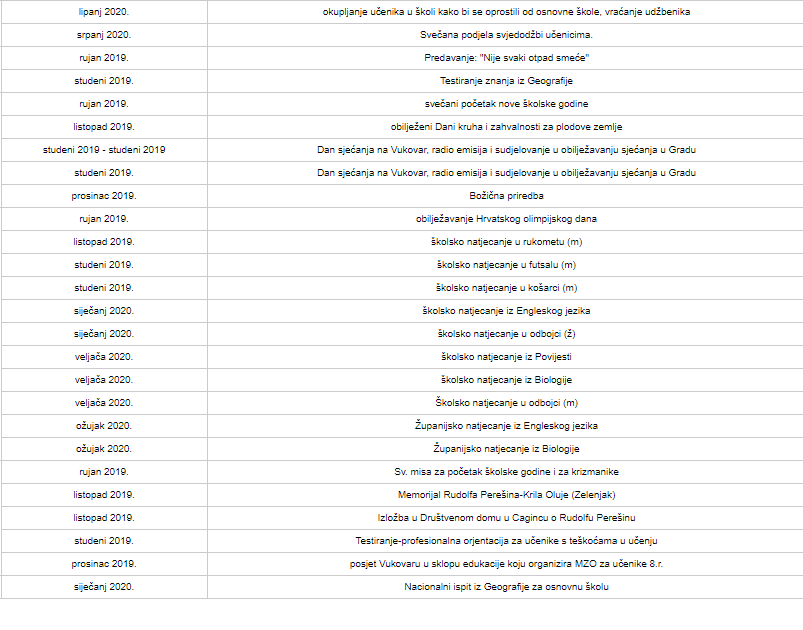 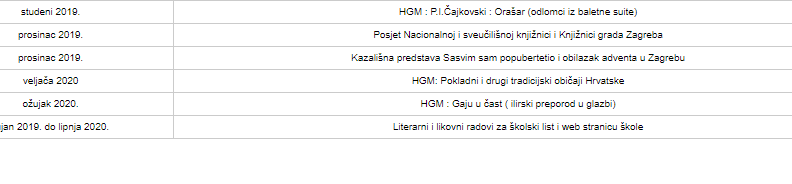 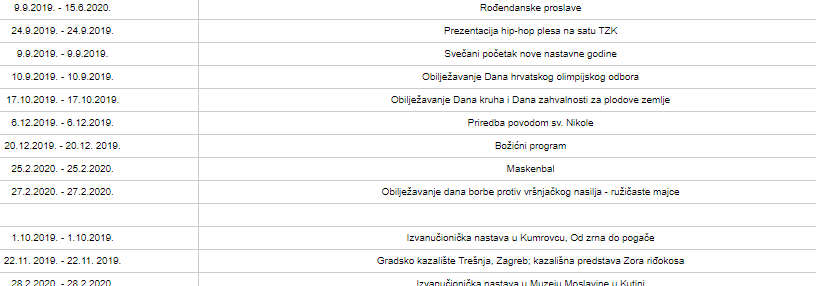 Učenici su sa svojim razrednim odjelima posjećivali razne ustanove (muzeji, sakralne građevine, posjeti kazalištu i kinu) te redovito odlazili na izvanučioničku nastavu diljem Republike Hrvatske, do proglašenja pandemije COVID-19.ZDRAVSTVENO-SOCIJALNA I EKOLOŠKA ZAŠTITA UČENIKASvi pregledi i cijepljenja učenika su organizirani planom liječnice školske medicine i realizirani su.U	petim	razredima	održane	su	radionice	na	temu	„Prevencija nasilja“(pedagoginja)Prijevoz učenika putnika je organiziran s prijevoznikom „Maluks“ iz Ivanić-Grada. Svi su učenici s našeg upisnog područja obuhvaćeni besplatnim prijevozom.Prehrana je organizirana u školi u dvije smjene, a plaćaju je pola roditelji pola Grad Ivanić-GradNATJECANJA UČENIKANatjecanja među učenicima su organizirana kao školska, županijska i državna. Neka natjecanja nisu provedena u 2019./2020. školskoj godini zbog pandemije COVID-19 te će se održati naknadno,Naši učenici su sudjelovali na sljedećim natjecanjima:	Općinsko-gradska smotra LIDRANO 2019., a na kojoj su se naši učenici predstavili u više kategorija	Školsko i županijsko natjecanje iz njemačkog jezika.Školsko natjecanje iz matematike Školsko natjecanje iz vjeronauka/vjeronaučna olimpijadaŠkolsko i županijsko natjecanje iz informatikeČitanjem do zvijezda-školsko i županijsko natjecanje5 kolo Logo ligeŠkolsko i županijsko natjecanje iz engleskog jezikaŠkolsko natjecanje iz kemijeŠkolsko natjecanje iz hrvatskoga jezikaLik-županijsko natjecanje iz likovne kultureSportska natjecanja iz raznih sportova (rukomet, odbojka, futsal)Školsko i županijsko natjecanje iz Tehničke kultureŠkolsko i općinsko natjecanje PCKDržavno natjecanje „Koliko poznaješ Hrvatski sabor“INTERNO STRUČNO USAVRŠAVANJEPlanovi obuhvaćaju: Permanentno usavršavanje u zajedničkim oblicima svih radnika, stručne aktive, redovito praćenje stručne literature.Djelatnici financijsko – računovodstvenih poslova su bili upućivani na seminare i druge oblike permanentnog usavršavanja izvan škole, a koje je organizirao Zavod za školstvo ili druge stručne službe.Održana su četiri sastanka stručnog aktiva učitelja razredne nastave kao i predmetne nastave. Na početku školske godine radi dogovora o planovima rada i organizaciji rada.Škola je prema mogućnostima nabavljala stručnu literaturu i stručne časopise za samoobrazovanje djelatnika.Nastavnici su bili nazočni i na stručnim skupovima kojima je organizator bila Agencija za odgoj i obrazovanje ili neki drugi organizatori.RAD STRUČNIH ORGANA, STRUčNIH SURADNIKA I ORGANA UPRAVLJANJARad Učiteljskog vijećaU školskoj godini 2019./20. održano je 11 sjednica Učiteljskog vijeća. 1. listopada na sjednici UV raspravljeni su i usvojeni prijedlozi Kurikuluma i Godišnjeg plana rada škole. Na sjednicama je raspravljana i problematika vezana uz uspjeh učenika, raspored, odgojno-pedagoške mjere, radna zaduženja djelatnika, popravljanje radnih i odgojnih učinaka kod učenika.Na sjednicama UV oformljena su Povjerenstva za natjecanja te Povjerenstva za upis učenika u srednju školu i prvi razred.UV je donijelo odluku o upućivanju 1 učenice na razredni ispit od 1.7.2020.-6.7.2020. Također UV uputilo je na dopunski rad tri učenika iz matematike te jednog iz engleskog jezika. Tri učenika iz matematike nije zadovoljilo na dopunskome radu te su upućeni na polaganje popravnog ispita 25.08. 2020. UV je riješilo zahtjeve za ispis učenika s izborne nastave pristigle do 30. lipnja 2020.  Planirani poslovi i zadaci Učiteljskog vijeća su ostvareni u cijelosti, što se može vidjeti iz zapisnika sjednica Učiteljskog vijeća.UV je radilo i online sjednicama zbog proglašene pandemije COVID-19.                                 Rad razrednih vijećaU tijeku ove školske godine održano je 10 sjednica razrednih vijeća po odjelu.Na sjednicama razrednih vijeća raspravljano je najviše o radu s učenicima s teškoćama, uspjehu učenika i načinima poboljšanja uspjeha, problemima discipline, razvijanju radnih navika i odgovornosti učenika, sprječavanje ovisnosti, zlostavljanja i razrada Pravilnika o pedagoškim mjerama.Posebna pozornost na kraju prvog obrazovnog razdoblja i na kraju školske godine je posvećena utvrđivanju uspjeha i vladanja učenika, kao i donošenju odluka o pedagoškim mjerama. Tijelo je radilo i na on line sjednicama zbog proglašene pandemije COVID-19. Rad razrednikaPlanovi rada razrednika su ostvareni u cijelosti. E-dnevnik vođen je uredno i redovito. Izvršeno je unošenje podataka o uspjehu u matične knjige, E-maticu te su učenicima podijeljene svjedodžbe na kraju školske godine te pohvalnice i nagrade za odlične učenike.Tijekom ove školske godine u svakom razrednom odjelu održana su najmanje 3 roditeljska sastanka, a u odjelima s većim problemima i razredima koji su išli na izlete i ekskurzije do 5 roditeljskih sastanaka. O svakom roditeljskom sastanku postoji pisani zapisnik. Redovito su održane i individualne informacije za roditelje o čemu postoji dokumentacija. Učenici i učitelji dio nastavne godine održali su online zbog pandemije virusa COVID-19. Dio učenika, točnije razredna nastava, vratila se u prostorije Škole 25. Svibnja 2020. te završilo školsku godinu u školskim klupama. Predmetna nastava završila je školsku godinu online.Rad stručnih suradnikaIZVJEŠĆE O RADU ŠKOLSKE KNJIŽNICE ĐURE DEŽELIĆA IVANIĆ-GRADŠkolska knjižnica u školskoj godini 2019./2020. ostvarila je svoju djelatnost kroz tri osnovne djelatnosti koje je dužna prema Zakonu i Standardima za školske knjižnice ostvariti: odgojno-obrazovnu, stručno-referalnu u kulturno-javnu djelatnost.ODGOJNO-OBRAZOVNA DJELATNOSTU odgojno-obrazovnoj djelatnosti knjižnica je aktivno provodila svoju osnovnu zadaću, a to je poticanje čitanja i knjižnično-informacijsku pismenost (KIP) i to u zaduženju od 20 sati tjedno. Poticanje čitanja knjižnica je dodatno provodila raznim projektima za poticanje čitanja, a koji su bili projekti koje je osmislila knjižničarka u suradnji s kolegama, licencirani projekti na nacionalnoj razini i dva međunarodna projekta. Obavezne dvije teme  KIP-a (knjiženo informacijske kulture) za svaki razred – 1.-8. odrađene su u svim razredima o čemu postaje zapisi u e-dnevniku. Ukupno 48 sati plus priprema. Zbog situacije s virusom COVID -19 neke su teme odrađene online, u Teams-u, a sadržaji su objavljivani i na web stranici knjižnice.a)	Neposredni rad s učenicimaorganizirano i sustavno upoznavanje učenika s knjigom U rujnu 2019. u školskoj su knjižnici održani uvodni satovi u lektire za sve razrede  za tekuću školsku godinu na kojima je knjižničaraka učenike pobliže upoznala sa svim lektirnim naslovima na popisima po razredima te na taj način potaknula učenike da čitaju i više od obveznih 5 do 10 naslova, ovisno o razredu jer popisi lektire su bogati naslovima i učenici ih ne moraju sve pročitati. Također knjižničarka je učenike i tijekom godine upoznavala s novonabavljenim knjigama u školskoj knjižnici, a koje nisu lektira. razvijanje čitalačke sposobnosti učenika (pomoć mlađim učenicima pri čitanju, satovi čitanja priča)uvođenje suvremenih metoda u razvijanju sposobnosti efikasnog čitanjaispitivanje zanimanja učenika za knjigupomoć pri izboru knjige i upućivanje u čitanje književnih djela, znanstvene literature, dnevnih listova i časopisaupoznavanje učenika s knjižničnim poslovanjem (1., 3.,5.,  7.r. i 8.r. KIP – obvezne teme)upućivanje u način i metode rada na istraživačkim zadacima (uporaba leksikona, enciklopedija, rječnika i dr.) 3 – i 4. R KIP – obvezne temeorganizacija rada s učenicima putnicima - tjednoorganizacija rada s učenicima u naprednim skupinama  i slobodnim aktivnostima – rad s učenicima sudionicima u nacionalnom kvizu za poticanje čitanja – KGZ: U ritmu čitanja: Ritam odrastanja (rujan, listopad),  rad s učenicima sudionicima u književnom nacionalnom kvizu Čitanjem do zvijezda (tijekom godine), rad s učenicima uključenim u projekte Bookmarker exchange Project i ISLM Skype Project, rad s učenicima uključenim u projekt Čitajmo zajedno: čitajmo naglas: zaboravljene knjige (4.b i 4.c razred, tijekom godine)rad na odgoju i obrazovanju u slobodno vrijeme mladežiorganizacija nastavnih sati u knjižnici (timski rad) – satovi lektire, prigodna predavanja u knjižnici za pojedine dobne skupine učenika ( 8. razredi sudjelovali su u listopadu 2019. na predavanjima o hrani (prigodno uz 26. listopad Svjetski dan hrane) s naglaskom na probleme gladi, pretilosti, pothranjenosti, bolesti koje loša hrana uzrokuje, a s naglaskom na dobre i poželjne stilove prehrane. U knjižnici su za učenike 5. i 6. Razreda održana i predavanja o ponašanju na internetu te predavanja u svrhu prevencije o štetnosti uzimanja, alkohola, droga i cigareta.pomaganje učenicima u pripremi i obradi zadane teme ili referata. - tjednoTeme KIP-a (knjižnično-informacijske pismenosti koje su odrađene (zapisi u e-dnevniku i Teamsu o održanim satovimar. - 1. tema: Knjižnica - mjesto poticanja čitalačke i informacijske pismenosti, 2. tema: Lektira  r. – 1. tema: Dječji časopisi, 2. tema: Jednostavni književni oblicir. – 1. tema: Put od autora do čitatelja, 2. tema: Mjesna/Gradska knjižnicar. – 1.tema: Referentna zbirka – priručnici, 2. tema: Književno-komunikacijsko-informacijska kulturar. : 1. tema: Časopisi – izvori novih informacija, 2. tema: Organizacija i poslovanje školske knjižnicer. – 1. tema: Samostalno pronalaženje informacija; 2. tema: Predmetnica – put do informacijer. – 1. tema: Časopisi na različitim medijima, 2. tema: On-line katalozir. – 1. tema: Sustav i uloga pojedinih vrsta knjižnica, 2. tema: Uporaba stečenih znanjaKnjižnica se uključila i u obavezne teme medijske kulture svih razreda, pa je tako u 1. r. odrađena tema Knjižnica, u 2. r. tema Dječji časopisi, u  3. r. odrađena tema enciklopedija, u 4.r  tema Knjižnica – služenje rječnikom i pravopisom, u 5. r.  tema Tisak (vrste i povijest tiska), u 6. razredima Mreža (Internet – hrvatski jezik i književnost na mreži), u 7. r. Knjižnica (knjižna građa), u 8.r.  U potrazi za knjigom (kataloško i računalno pretraživanje) o čemu također postoje zapisi u e-dnevniku i Teamsu.PROJEKTI:Projekt Čitanjem do zvijezda - nacionalni kviz za poticanje kulture čitanja, provodio se tijekom cijele godine s kojim smo sudjelovali na školskoj i županijskoj razini natjecanja te ekipno osvojili 3. mjesto na županijskoj razini natjecanja u OŠ Rugvica 5. Ožujka 2020. međunarodni projekt  ISLM Bookmarker exchange projekt (međunarodni projekt razmjene straničnika i upoznavanja kulture i književnosti drugih naroda,  knjižničarka i učiteljica razredne nastave Mihela Njegovec te učenici Kreativne grupe i Malih knjižničara, realizirao se tijekom studenog i listopada 2019., a zemlja partner s kojom smo razmijenili straničnike bila jeIndija) ISLM Skype project - 2019. prijavili smo se prvi puta u ISLM Skype Project i ostvarili suradnju s dvije škole iz Portugala. 25. listopada 2019. ostvarili smo razgovor i razmjenu iskustava s učenicima iz osnovne škole u Portugalu - "Agrupamento de Escolas de Paços de Brandão" - iz Paços de Brandão, malog gradića u općini Santa Maria da Feira i okruga Aveiro, koji je od Porta udaljen 22 km, U Hrvatskoj je druženje započelo u 10.15, a u Portugalu u 9.15. U Skype druženju sudjelovali su učenici 7. i 8. razreda koji dobro vladaju engleskim jezikom i vole čitati. Pošto je krovna tema prošlogodišnjeg mjeseca školskih knjižnica bila Let's imagine (Maštajmo) učenici su pripremili kratke prikaze svojih omiljenih fantasy romana, neki su pročitali kratke ulomke koji ilustrativno prikazuju svijet mašte. Također su s učenicima iz Portugala razmijenili iskustva o školskim obavezama te o kulturi i tradiciji naših zemalja. Pričalo se i o glazbi, sportu, hrani, društvenim mrežama te o znamenitostima Hrvatske i Portugala. 14. studenog 2019. održali smo skaype razmjenu iskustava s još jednom školom iz Portugala Dr. António Granjo High School, iz Chavesa  Portugal.KULTURNO-JAVNA DJELATNOSTKnjižnica je bila aktivno uključena u kulturno-javnu djelatnost škole, tj. u obilježavanje važnih datuma i godišnjica. Knjižničarka je aktivno sudjelovala u pripremanju domaćinstva Županijskog natjecanja iz engleskog jezika. Važno je napomenuti suradnju s Gradskom knjižnicom u kojoj je knjižničarka dogovorila nekoliko književnih susreta, predavanja  i radionica u kojima su sudjelovali naši učenici. Na web stranicama knjižnice i u prostoru knjižnice redovito su postavljane obavijesti i prigodni materijali o godišnjicama i važnim datumima. O svim događanjima u školi i izvan nje te o realizaciji naših projekata redovito se izvješćivalo na web stranicama naše škole. Također je knjižničarka dogovarala i koordinirala snimanje radio-emisija o školi, tj. o radu, projektima, izvanučioničkim nastavama, kulturnim događanjima za Obiteljski radio Ivanić-Grad, a koje su se snimale u školskoj knjižnici. STRUČNA REFERALNA DJELATNOSTKnjižničarka je tijekom godine sustavno organizirala i vodila rad u knjižnici i čitaonici.Tijekom godine knjižničarka je aktivno provodila nabavu knjiga i ostale knjižnične građe u dogovoru s učiteljima, stručnim suradnicima i ravnateljem. Sveukupno: 170 novih knjiga u vrijednosti 10954,31 kn. U školskoj godini 2019./2020. u knjižnični fond uvedeno je 114 novih naslova, tj. 170 novih jedinica knjižne građe (primjeraka knjiga) u vrijednosti od  kn 10954,31 kn. U učeničkoj zbirci od 01.09.2019. do 31.08.2020 nabavljeno je ukupno 100 novih naslova u 156 primjeraka i u vrijednosti od 9.239,73 kn. ( Novi naslovi posuđeni su ukupno 161 put i većinom su lektire, zatim knjige iz steam područja, referalna djela i lijepa književnost). U učiteljskoj zbirci nabavljeno je ukupno 14 naslova u 14 primjeraka u vrijednosti od 1658,00 kn.. Ti će naslovi koristiti učiteljima u njihovom stručnom usavršavanju i u radu s učenicima. Također, nabavljene su 2 društvene edukativne igre: Alias i Pet sekundi u vrijednosti od 287,98 kn. Također su napravljeni popisi i bilteni koji izvještavaju učenike i učitelje o novim naslovima.Knjižnica je tijekom školske godine bila pretplaćena na učeničke časopise Smib i Modra lasta (ŠK) te Prvi izbor i Moj planet (MK) te na popularno-znanstvene i stručne časopise Jezik i Meridijani koje su čitali i učenici i učitelji.Knjižnično poslovanje, inventarizacija, signiranje, klasifikacija, katalogizacija sustavno je odrađivano u programu koji knjižnica koristi – Metel.Tijekom godine sustavno je provođena  zaštita knjižnične građe, tj. čišćenje knjiga alkoholom i popravak oštećenih knjiga.Tijekom godine sustavno je vršen otpis dotrajale, neaktualne i izgubljene knjižnične građe, reinventarizacija fonda i uvođenje u računalni program METEL.Na web stranicama škole, satovima u knjižnici i na UV te malim biltenima knjižničarka je  upućivala učenike i učitelje o novonabavljenim knjigama.U ožujku je odrađena statistika o cjelokupnom radu knjižnice u jedinstvenom nacionalnom sustavu NSK za školske knjižnice (korisnici, fond, oprema, zaposlenici)Tijekom godine knjižničarka je provodila reviziju fonda školske knjižnice Knjižničarka je putem 2 webinara sudjelovala  na edukaciji i savjetovanju o računalnom knjižničnom programu Metel i njegovim izmjenama i dopunamaKoordinaciju poslova oko nabave novih udžbenika za školsku godinu 2020./2021. knjižničarka je odrađivala tijekom cijelog drugog polugodišta: ustanovila je zalihe kojima škola raspolaže, procijenila koliko će se novih udžbenika morati kupovati s obzirom na nabavu prethodne školske godine, ispunila dvije on-line aplikacije MZO-a, odradila procese jednostavne nabave za nove udžbenike te u  kolovozu 2020 raspakirala, provjerila, pobrojila i rasporedila po razredima sve do tada pristigle udžbenike.STRUČNO USAVRŠAVANJERedovito sam se stručno usavršavala putem webinara u organizaciji Agencije za odgoj i obrazovanje, a za koje posjedujem potvrde i značke te u sustavu Loomen (Školski knjižničari ) u kojem sam položila sve ispite i dobila sve značke za šk. god. 2020.-2021. WEBINARI:Webinar o webinarima – AZZO – 10.7.2020Izrada evaluacijskih upitnika i anketa korištenjem digitalnih alata Google Forms i Microsoft Forms Office 365 – AZZO – 8.7.2020.13. stručni skup osnovnoškolskih knjižničara Zagrebačke županije – AZZO – 7.7.2020.Hashtag i Tagpacker – Svrha i namjena društvenog označavanja – AZZO – 6.7.2020.Umne mape i oluja ideja – AZZO – 3.7.2020.Važnost transparentnosti školske knjižnice i kako ju postići – AZZO – 1.7.2020.Vještina čitanja – put od čitača do čitatelja – AZZO – 26.6.2020.Google Sites i digitalni školski listovi – AZZO – 23.6.2020.Rad školskog knjižničara s učenicima s teškoćama u razvoju: kratki uvod – AZZ0 – 19.6.2020.Poticanje čitanja lektire iz užitka – AZZO – 17.6.2020.Izložba školskog knjižničara – AZZO – 15. 6.2020.Moderne društvene igre u školi – AZZO – 2.4.2020.Međužupanijski stručni skup stručnih suradnika knjižničara – GRAD Zagreb, AZZO – 19.3.2020.Statistički podaci u MetelWinu za sustav online statistike – AZZO – 18.3.2020.Međuvršnjačko internetsko zlostavljanje - AZZO - 17. 3.2020.Digitalna demencija – AZZO - 10. 3.2020.GDPR u školskim knjižnicama – AZZO – 26.2.2020.Statistički podaci – AZZO – 7.2.2020.Videoigre - edukacija ili samo rekreacija? – AZZO – 5.12.2019.MOOC - učenje po mjeri – AZZO – 27.11.2019.Priča iz Irske : job shadowing knjižničarke u osnovnoj školi u gradu Ennis u Irskoj – AZZO – 26.11.2019.Školsko knjižničarstvo i job shadowing – AZZO – 4.11.2019.Kako provjeravati sadržaj i informacije u virtualnom prostoru? – AZZO – 17.10.2020.Webinar za prijavitelje radionica i primjera dobre prakse za PŠŠK 2020. – AZZO – 10.10.2020.LITERATURA ZA STRUČNO USAVRŠAVANJETema za stručno usavršavanje koju sam odabrala u šk.god. 2019./2020. Je E- UČENJE. Temu sam apsolvirala uz nekoliko stručnih članaka i knjigu e-učenje: koncept i primjene (M. Ćukušić, M.Jadrić, Školska knjiga, 2012.To je knjiga koja uspješno spaja teorijske koncepte i praktična znanja o elektroničkom učenju. Nastala je na temelju višegodišnjih istraživanja autora dr. sc. Maje ĆUKUŠIĆ i dr. sc. Maria JADRIĆA na međunarodnoj i nacionalnoj razini i značajan je iskorak u području e-učenja. Znanstveno utemeljena i praktično primjenjiva knjiga E-UČENJE: koncept i primjena je  informacijsko-komunikacijska tehnologija potpora u procesu učenja i poučavanja. Međutim, prednosti modernih tehnologija često su predimenzionirane pa neki smatraju da je tehnološko rješenje dovoljno za uspješno učenje i poučavanje. Takva pak zabluda nameće pogrešan zaključak da primjena suvremene tehnologije u obrazovanju izravno dovodi do ostvarenja postavljenih ciljeva. Za uspjeh u e- učenju i poučavanju nužno je povezati prednosti informacijsko-komunikacijskih tehnologija sa strategijama učenja i poučavanja, zatim odrediti način uvođenja i korištenja sustava e-učenja te kontrolu vezanih procesa. Upravljanje procesom e-učenja podrazumijeva i način upravljanja tehnološkom osnovicom (platformom e-učenja), kako bi se postigli ciljani rezultati e-učenja.Također sam redovito sudjelovala na sastancima Tima za kvalitetu Škole na kojima sam uvijek isticala važnost provođenja kvalitetnih programa za poticanje čitanja i informacijske pismenosti u školi.IZVJEŠĆE  O RADU KNJIŽNICE U NASTAVI NA DALJINUU drugom polugodištu, od 16. ožujka do 25. svibnja knjižnica je korisnicima bila dostupna on line, u platformi Teams (predmetna nastava i razredna nastava: 2.c, 3.c razred), putem viber i whatsup grupa (razredna nastava) i naravno weba – stranice škole – Naslovnica>Vijesti i linka Knjižnica>Nastava na daljinu. Obavezne sadržaje KIPA koji su ostali neodrađeni učenicima sam dijelila u navedenim kanalima, a kulturno-javnu djelatnost primarno na stranici Škole o čemu bih učenike obavještavala i u navedenim kanalima. 1.	Prezentacija i kviz uz Svjetski i europski dan novca koji se ove 2020. obilježavao od 23. do 29. ožujka. (web- knjižnica- nnd- 2., 3. I 4. R.) – 31.3.2020. – FINANCIJSKA PISMENOST2.	KIP – 7. Razred_ Časopisi na različitim medijima: autorstvo i citat (7.a,b i c r. )- 25. 3. 2020.3.	3. Međunarodni dan dječje književnosti (1.-8. Razred, stranica Škole, Teams i grupe) – 2. Travanj – rođendan H. C. Andersena – prigodni sadržaji – 2. Tarvnja 2020.4.	KIP – REFERENTNA ZBIRKA (4.a, b ic r.) – web i grupe – 7. Travnja 2020.5.	KIP , 1. R. : ŠKOLSKA KNJIŽNICA (1.a,b i c r.)  - stranica Škole i grupe – 9. Travnja 2020.6.	1. Razredi – U CARSTVU KNJIGA - (1.a,b i c r.)  - stranica Škole i grupe – 9. Travnja 2020.7.	Svjetski dan umjetnosti – 15. Travanj – prigodni sadržaji i virtualna šetnja muzejima – Stranica Škole i ostali kanali, svi razredi – 15.4.2020.8.	E- LEKTIRE NA BESPLATNOJ APLIKACIJI omoguru, Digitalni sadržaji za učenje i zabavu – stranica Škole i kanali – svi razredi – 17.4.2020.9.	145. Godišnjica rođenja Ivane Brlić Mažuranić – stranica i kanali – svi razredi – 6. 5. 2020.10.	Noć knjige: „S knjigom nisi izoliran“ – projekt – virtualno na stranici Škole, svi razredi – 6.5.2020.11.	Svjetski dan sunca 3.5. – prigodni sadržaji na Stranici Škole – svi razredi i prezentacije 1.-4. Razred – 12.	DOKUMENTARNI FILM – 8.R. – Medijska kultura – teams i stranica – 12.5.2020.13.	TISAK – MEDIJSKA KULTURA, 5.R. – stranica škole i teams (5.a, b i c r.) – 12.5. 2020.14.	MREŽA: INTERNET: mrežne stranice o hrvatskom jeziku – medijska kultura, 6.r. – stranica škole i teams (6.a, b i c r.) – 13.5.2020.15.	15. SVIBANJ - MEĐUNARODNI DAN OBITELJI – stranica škole i ostali kanali, svi razredi – 15.5.2020.16.	MREŽNI KATALOZI - KIP, 7.R., 2. TEMA – stranica Škole i teams (7.a,b ic r.) -18.5.2020.17.	18. svibanj - Međunarodni dan muzeja – svi razredi – stranica Škole i ostali kanali – prigodni sadržaji – 18.5.2020.18.	21. svibnja - Svjetski dan kulturne raznolikosti - svi razredi – stranica Škole i ostali kanali – prigodni sadržaji i prezentacija  – 21.5.2020.19.	INFORMACIJSKA PISMENOST: KAKO IZRADITI PLAKAT? (STRANICA I OSTALI KANALI (3.-8.R)- PREZENTACIJA – 22.5. 2020.20.	SAVJETI ZA BOLJE UČENJE! – SVI RAZREDI – stranica Škole i kanali – prigodni sadržaji, 22.5.2020.21.	Dan planete Zemlje – izložba učeničkih radova – stranica Škole – svi razredi – 22.4.2020.										Knjižničarka: Kristina PrilikaIZVJEŠĆE O RADU PEDAGOGA2019/2020. šk. godinaPedagoške radionice za učenike1.a – Upoznajmo se! (23.10.2019.)1.b - Upoznajmo se! (31.10.2019.)1.c - Upoznajmo se! (7.11.2019. – Marko)4.a – Piramida prijateljstva, 1.radionica (19.9.2019.)      - Komunikacija, 2. radionica (4.11.2019.)      - provedba istraživanja Elektroničko nasilje (14.11.2019.)4.b – provedba istraživanja Elektroničko nasilje (14.11.2019.)      4.c -  provedba istraživanja Elektroničko nasilje (14.11.2019.)5.a – Učiti kako učiti (24.10.2019.)5.b - Učiti kako učiti (6.12.2019.)5.c – Učiti kako učiti (24.10.2019.)6.a – provedba istraživanja Elektroničko nasilje (11.11.2019.)6.b - provedba istraživanja Elektroničko nasilje (15.11.2019.)6.c – Sociometrija (18.10.2019.)     - provedba istraživanja Elektroničko nasilje (10.12.2019.)Predavanja za roditelje1.abc – Škola za život (10.9.2019.)Ostalo:organizacijski poslovi na početku nastavne godine (sudjelovanje u izradi godišnjeg plana i programa rada škole, učenici putnici, učenici koji se besplatno hrane, prikupljanje GIK-ova učitelja, prikupljanje matičnih listova razreda)svakodnevna suradnja s razrednicima i učiteljima i rješavanje tekuće problematikesvakodnevni savjetodavni razgovori s učenicima i praćenje uspjeha i napredovanja učenika, evidentiranje razgovora u e-dnevnikusuradnja s roditeljima - razgovori ovisno o tekućoj problematici, suradnja prilikom upisa/ispisa učenika iz školesuradnja s ravnateljem - uvid u nastavu, uvid u e-dnevniksuradnja s voditeljima izvanučioničke nastave - koordinacija IUNizrada programa stažiranja za pripravnikekoordinacija organizacije profesionalnog usmjeravanja za učenike s teškoćama u razvojusudjelovanje u provedbi i koordiniranju održavanja školskih natjecanjasudjelovanje za sjednicama Razrednih i Učiteljskog vijeća i na aktivima Školskih stručnih vijećaanaliza uspjeha učenika na kraju 1. polugodišta suradnja sa školskom liječnicom, Centrom za socijalnu skrb, Upravnim odjelom za odgoj i obrazovanjesuradnja s Nacionalnim centrom za vanjsko vrednovanje - koordiniranje provedbe Nacionalnog ispita iz Geografije, suradnja s učiteljimaPedagoške radionice i predavanja 2019./2020.polugodište3.b - Prijateljstvo i suradnja (11.3.2020.)3.c - Prijateljstvo i suradnja (11.3.2020.)4.a - Prezentacija rezultata istraživanja (Elektroničko nasilje) (14.2.2020.)      - Sigurnost na internetu, pedagoška radionica (26.2.2020.)4.b - Prezentacija rezultata istraživanja (Elektroničko nasilje) (12.2.2020.)4.c – Prezentacija rezultata istraživanja (Elektroničko nasilje) (10.2.2020.)      - Sigurnost na internetu, pedagoška radionica (24.2.2020.)6.a - Prezentacija rezultata istraživanja (Elektroničko nasilje) (21.2.2020.)6.b - Prezentacija rezultata istraživanja (Elektroničko nasilje) (13.2.2020.)      - Ovisnosti (27.2.2020.)6.c - Prezentacija rezultata istraživanja (Elektroničko nasilje) (13.2.2020.)8.b – Brod na otvorenom moru (profesionalna orijentacija – donošenje odluka) (11.2.2020.)Predavanja za roditelje4.c - Prezentacija rezultata istraživanja (Elektroničko nasilje) (9.3.2020.)4.b - Prezentacija rezultata istraživanja (Elektroničko nasilje) (11.3.2020.)Nastava na daljinu – izvješće o radu pedagoginje (18.3.2020. – 26.6.2020. )svakodnevno komuniciranje s učiteljima i razrednicima – informacije o radu učenika u nastavi na daljinu, dogovor o kontaktiranju pojedinih učenika i roditelja, pitanja u vezi organizacije NND i vrednovanja, suradnja vezano uz Upitnike za učitelje, učenike i roditelje u NND; suradnja s učiteljicama RN vezano uz anketu o tome koji učenici će pohađati nastavu od 11.5., odnosno od 25.5. (telefonski razgovor sa svim učiteljicama te razgovor s pojedinim roditeljima – dodatno pojašnjeni uvjeti i upute za pohađanje nastave od 11.5., odnosno od 25.5.)svakodnevno praćenje Viber, Whatsapp, Facebook, ClassDojo i Teams grupa razredne nastave te svih kanala predmetne nastave u Teams aplikaciji (razgovor s učiteljima o količini zadataka i rokovima koje zadaju učenicima, s pojedinim učiteljima dogovorena modifikacija načina rada)suradnja sa stručnim suradnikom defektologom – izrada Upitnika o NND za učitelje, roditelje i učenike RN te učenike PN. Prikupljanje i analiza rezultata, sastavljanje izvješća o svakom upitniku te predstavljanje rezultata na UV i web stranici Školesuradnja sa stručnim suradnikom defektologom – dogovor o radu i komunikaciji s pojedinim učenicima, učiteljima i roditeljima, praćenje svih razrednih odjela, izrada materijala za učenike i učiteljesuradnja sa stručnim suradnikom defektologom i ravnateljem – organizacija provedbe utvrđivanja psihofizičkog stanja prije upisa u 1. razredsuradnja s ravnateljem – prikupljanje izjava roditelja o pohađanju izborne nastave u šk. g. 2020./2021.; informacije o radu, komunikaciji s učiteljima, učenicima i roditeljimasvaki tjedan – slanje materijala učenicima i učiteljima za Sat razrednika. Slanje materijala učiteljima RN, a direktno postavljanje materijala učenicima PN u kanal Sat razrednika ili kanal Stručna služba.Materijali za učenike:Pravila ponašanja u virtualnoj učionici (Pdf dokument, 1.-8. razred)Kako uspješno prebroditi izolaciju (PowerPoint prezentacija, 5.-8. razred)Kartice za kišne dane (Pdf dokument, 1.-5. razred)Obilježavanje Dana osoba s Down sindromom (tekst, pjesma i zadatak slanja slika različitih čarapa, 1.-8. razred)Slikovnica o virusu Covid-19 (1.-4. razred)Semafor Žarko – priča o emociji ljutnje i kako se nositi s njom (Word dokument, 1.-4. razred)Moj superjunak i ja, radna bilježnica (Pdf dokument, 1.-4. razred)U svijetu likovnih umjetnika, ideja za provođenje sata likovne kulture (1.-4. razred, učiteljica likovne kulture)Savjeti za uspješno učenje, letak (5.-7. razred)Savjeti učenicima za unaprjeđenje rada u nastavi na daljinu (1.-8. razred)Prijateljstvo (video, zadatak da učine nešto lijepo za svog prijatelja, 1.-8. razred)Kako ste? (plakat s emotikonima, učenici odgovaraju odgovarajućim emotikonom; 5.-8. razred)Što da radim kad se bojim? (edukativna knjižica, 1.-4. razred)Materijali za učenike 8. razreda, vezano za upis u SŠ:https://www.upisi.hr/docs/Broj_bodova_potrebnih_za_upis_.pdf  (sve škole i smjerovi, s brojem bodova koji je prošle godine bio potreban za upis)   http://mrav.ffzg.hr/zanimanja/   (Upitnik zanimanja) https://www.hzz.hr/content/publikacije-skole/2019/Kamo_nakon_osnovne_skole-2019-SREDISNJA.pdf (Publikacija u kojoj su predstavljene sve srednje škole i smjerovi u Zagrebačkoj županiji i Gradu Zagrebu, s opisima njihovih programa)https://www.srednja.hr/skole/ (Online predstavljanje srednjih škola) https://www.srednja.hr/srednja-kalkulator/ (Kalkulator za izračun bodova)https://youtu.be/0LIZRccyQK4  (Promo film SŠ Ivan Švear Ivanić-Grad)Tipovi inteligencije – upitnik za učenikeIzbor srednje škole (PowerPoint prezentacija)Pravilnik o elementima i kriterijima za izbor kandidata za upis u 1. razred srednje škole (poveznica)Postupak upisa u srednju školu (PowerPoint prezentacija)Promotivni materijali SŠ ČazmaPromotivni materijali Tehničke škole u ZagrebuVirtualni sastanak s učenicima 8.a,b,c (sa svakim razredom individualno) – objašnjen postupak upisa u srednju školu (29.5.2020.)Kontinuirano individualno savjetovanje učenikaMaterijali za roditelje:Letak za roditelje budućih prvašića (web stranica Škole)Analiza upitnika o NND (roditelji, učenici RN, učenici PN)Materijali za učitelje:Znakovi preopterećenja u NND (letak)Kako se nositi s pandemijom koronavirusa (poveznica na besplatnu knjigu u pdf izdanju)Analiza upitnika o NND (učitelji, roditelji, učenici RN, učenici PN)Savjeti učiteljima za unaprjeđenje rada u NND (nakon analize Upitnika o NND)Razgovori s učenicima koji se slabije snalaze u nastavi na daljinu – svi razgovori evidentirani u e-Dnevniku (Dnevnik rada stručnih suradnika)Razgovori s roditeljima učenika koji se slabije snalaze u nastavi na daljinu – svi razgovori evidentirani u e-Dnevniku (Zapisnik o suradnji s roditeljima)Uvid u e-Dnevnik (praćenje redovitosti upisivanja nastavnih sati, bilješki o radu učenika, unošenja zapisnika o sjednicama RV i roditeljskim sastancima – komunikacija i suradnja s učiteljima nakon uvida)Sudjelovanje na virtualnim sjednicama Razrednih vijeća:RV PN – 7.4.2020.RV RN – 8.4.2020.RV RN – 7.5.2020.RV PN – 13.5.2020.Sudjelovanje na virtualnoj sjednici Učiteljskog vijeća:UV – 24.4.2020. – napisan zapisnik o sjedniciOstalo:utvrđivanje psihofizičkog stanja djece za upis u prvi razred - suradnja s defektologom i učiteljicamaformiranje razrednih odjela prvih razreda - suradnja s defektologomsuradnja sa školskom liječnicom, Centrom za socijalnu skrb, Upravnim odjelom za odgoj i obrazovanjesudjelovanje u održavanju županijskog natjecanja iz Engleskog jezikaanaliza uspjeha učenika na kraju nastavne godinePedagoginja:Ines GašparecIZVJEŠĆE DEFEKTOLOGA – STRUČNOG SURADNIKA(za školsku godinu 2019./2020.)Tijekom školske godine 2019./2020. učenici 4.a bili su uključeni u radionice Treninga socijalnih vještina. Trening socijalnih vještina ima za cilj osnaživanje djece i mladih za snalaženje u svakodnevnim situacijama kroz učenje i vježbanje socijalnih vještina. Radionicama se stvaraju uvjeti/okruženja koji će biti izazov za djecu, u kojima će oni moći isprobati svoju ''snagu'' te dobivati podršku kako bi razvili svoje potencijale, odnosno učili nova socijalno prihvatljiva ponašanja i vještine koje će im biti od velike koristi na putu njihova razvoja i suočavanja sa sve većim i rizičnijim izazovima današnjiceDugoročni cilj socijalnih vještina je prevencija neprihvatljivog ponašanja i postizanje učinkovite socijalne integracije djece i mladih. Samim time pokazatelj ostvarenosti ciljeva je smanjenje neprihvatljivog ponašanja i bolja socijalna integracija djece.Neke od aktivnosti koje su učenici radili na satu je zapisivanje na papirić osobina zamišljenog idealnog prijatelja, nakon toga su, svaki za sebe, pored tih zapisanih osobina razmišljajući o sebi i procjenjujući sebe, stavljali križić kod one osobine za koju procjenjuju kod sebe da ju i sami imaju. Između ostalog razgovarali smo i dotakli smo se teme koliko možemo razumjeti druge i tuđe osjećaje, te su kroz šaljivu ali poučnu igru hodali po razredu i probali zamisliti kako to hoda kraljica, kauboj, netko sa nogom u gipsu, netko koga žuljaju cipele, bosi na asfaltu, kako hoda zabrinut čovjek, tužan, sretan. Razgovarali smo da li je bilo lakše uživiti se u drugu osobu na početku ili na kraju kada su trebali zamisliti osjećaje. Kao završnu aktivnost svaki je učenik za sebe anonimno mogao napisati sve što ga u školi smeta i što ne voli, a ispod toga sve što mu se sviđa i što voli u školi. Na niti jednom papiriću nije bilo međusobnih negativnih komentara vezanih uz bilo kojeg učenika ili učenicu. Razred je bio vrlo aktivan i spreman na suradnju i rad te je u takvom okruženju uvijek lako i radionicu odraditi. Pohvalio sam ih na kraju sata, te kasnije razrednici.U razrednim odjeljenjima gdje je bila lošija komunikacija i razredna klima sprovedene su radionice Samopredstavljanje i slušanje, Vrijednosti u mom životu, Empatija, tolerancija i suradnja, Elektroničko nasilje (cyberbulling), Komunikacija i Umor i odmaranje.	Učenici vrlo rado sudjeluju u radionicama različite tematike. Na početku radionice uvijek je uvodna aktivnost koja ih 'zagrije' za ostatak radionice. Nakon uvodne aktivnosti slijedi vježba senzibilizacije.  Nakon toga ovisno o radionicu slijedi individualni ili grupni rad. Na kraju evaluacija i ponavljanje naučenog.Rad i pomoć u učenju nastavnog gradiva i razgovor o svakodnevnim temama i problemima (školskim i vanškolskim) s učenicima s teškoćama prema (ustaljenom) planu ili dogovoru s učitelji/ca/maUčenici samostalno ili u grupi rješavaju različite zadatke vezane uz hrvatski jezik (čitanje s razumijevanjem), matematiku, prirodu, a ponekad je to rješavanje nekih zagonetki, bojanje itd. Zadatke obično pokušavaju prvo sami riješiti a onda ih zajedno rješavamo i komentiramo. Ponekad koristimo i različite aplikacije na 'pametnoj ploči' vezane uz gradivo, te na taj način, njima puno zanimljiviji i zabavniji, također uče i natječu se iz vještina ili znanja.Ove školske godine 2019./2020. prema primjerenom programu osnovnog odgoja i obrazovanja za učenike s teškoćama u razvoju školovalo se 34 učenika. (8 učenika u razrednoj nastavi i 26 učenik u predmetnoj nastavi).15 učenika školovalo se po redovitom programu uz prilagodbu sadržaja i individualizirane postupke u redovitom razrednom odjelu sukladno članku 6. stavak 5. Pravilnika o osnovnoškolskom i srednjoškolskom odgoju i obrazovanju učenika s teškoćama u razvoju.19 učenika školovalo se po redovitom programu uz individualizirane postupke u redovitom razrednom odjelu sukladno članku 5. stavak 4. Pravilnika o osnovnoškolskom i srednjoškolskom odgoju i obrazovanju učenika s teškoćama u razvoju.4 učenika imala su pomagača u nastavi u sklopu projekta Prsten potpore (3 učenika u razrednoj nastavi, a 1 u predmetnoj).Rad s učenicima neprimjerenog ponašanja i s učenicima koji su dobili pedagošku mjeru (ovisno o danu i tijeku nastave). 	 Tijekom školske godine neki od učenika ispoljavali su neprimjerena i devijantna ponašanja, te su  takvi učenici dolazili na individualne ili grupni razgovore.Suradnja, dogovori i izmjena informacija s pomoćnicima u nastavi	Školske godine 2019./2020. u našoj školi imali smo u radnom odnosu četiri pomoćnika u nastavi. Kao koordinator s pomoćnicima sam gotovo svakodnevno izmjenjivao informacije, konzultirao se s pomoćnicima u nastavi, te analizirao i rješavao probleme.Uska suradnja sa školskom pedagoginjom, ravnateljem, učiteljima i ostalim zaposlenicima škole o tekućim poslovima i problematici. Suradnja sa školskom liječnicom i CZSS ovisno o situaciji i problemuUpućivanje dokumenata za promjenu oblika školovanja Stručnom povjerenstvuDogovor i pripreme za upise prvašića; Sastanak s djelatnicima vrtića radi izmjena informacija o budućim prvašićima. Slanje poziva prvašićima za testiranje / UpisiAdministrator E-dnevnika	Svakodnevni rad na tekućoj problematici vođenja E-dnevnika										Stručni suradnik def.-soc.ped:										Marko Kirin		Rad Školskog odbora i Vijeća roditeljaŠkolski odbor je na svojim sjednicama razmatrao i odlučivao o pitanjima iz djelokruga svoga rada. Sastajao se prema potrebi u prostorijama Škole ili elektronskim sjednicama zbog proglašene pandemije COVID-19. U školskoj 2019/20. godini Školski odbor  je održao 10  sastanaka i elektroničkih sjednica o čemu postoje uredno vođeni zapisnici.Na sastancima su donesene odluke iz djelokruga rada Školskog odbora usvojeno je Izvješće o ostvarenju godišnjeg plana i programa za 2018./2020., donijet je Godišnji plan rada škole i Kurikulum škole za 2019./2020. , Izmjene i dopune Godišnjeg plana i programa rada Škole, Izmjene i dopune Pravilnika o kućnom redu, Poslovnik rada kolegijalnih tijela, Pravilnik o stjecanju i načinima korištenja vlastitih prihoda,   periodični obračuni i završni račun Škole, Financijski plan Škole, Rebalans financijskog plana Škole,  Izmjene i dopune Statuta, Pravilnika o jednostavnoj nabavi Održano je 3 sastanka Vijeća roditelja u Školi i elektronskim putem. Na sastanku 1.10.2019.je ustrojeno Vijeće roditelja,izabran predsjednik i zamjenik, razmatran je i usvojen Prijedlog godišnjeg plana rada škole, Školskog Kurikulum. Donesena je odluka o osiguranju učenika. Iznesene su sugestije o potrebnim mjerama za poboljšanje uvjeta rada u školi za ovu školsku godinu.Rad tajništva i administrativno tehničke službePlanirani poslovi tajništva i administrativno tehničke službe su ostvarivani redovito i savjesno. Računovodstveni poslovi vode se uredno i redovito.Čistoća i urednost radnih prostora centralne i područnih škola su veoma dobri tako da nismo imali nikakvih prigovora na rad tehničke službe.Izvješće o realizaciji plana rada ravnatelja školeU razdoblju od 01. rujna 2019.godine do 31. kolovoza 2020. god. plan rada ravnatelja je u cijelosti ostvaren. Uspješno su odrađeni i poslovi koji su se pojavili tijekom školske godine.Kupljena je potrebita oprema(laptopi, uređaji,ormari,klupe,stolci,projektori...).Realiziran je plan rekonstrukcije ureda,(brušenje,popravci,bojanje.laminat), sanirana su manja oštećenja na zgradi nakon potresa, nabavljena je sva oprema za borbu protiv pandemije COVID-19 (barijere, dezificijensi , maske i sl) .Organizirani su seminari i edukacija učitelja i stručnih suradnika.Priprema školske godine 2019./20.  je napravljena sistematično . Nastava je počela 7. rujna 2019.g.Učitelji su na vrijeme dobili tjedna zaduženja u skladu s Pravilnikom o tjednojnormi.Suradnja s roditeljima u čitavom razdoblju odvijala se redovito i uspješno. Sveprimjedbe roditelja i učenika riješene su na zadovoljstvo roditelja, učitelja i učenika. Nije bilo pisanih pritužbi.Učitelji su redovno izvršavali svoje obveze te ostvarili program u potpunosti, iako je u prvom polugodištu nedostajalo nastavnih dana zbog štrajka, no Izmjenom kalendara rada Škole sve je nadoknađeno..Postoje pisane potvrde kontrole rada učitelja.Plan posjeta satovima učitelja je ostvaren.Svakodnevni kontakti s učiteljima i roditeljima učenika. Učestali kontakti i suradnja sa Županijom te gradonačelnikom, zbog boljih uvjeta odgojno obrazovne ustanove. Stalni rad na poboljšanju uvjeta u školskoj zgradi.Posjet događanjima vezanim za školu kao i praćenje važnih kulturnih događanja s ciljem da Škola bude centar kulture i aktivnosti.Redovita stručna usavršavanja na lokalnoj  tako i na Županijskoj i državnojrazini.Tijekom školske godine financijsko poslovanje škole je uvijek bilo uredno iažurno vođeno.REALIZACIJA NASTAVNOG PLANA I PROGRAMA – ANALIZA ODGOJNO- OBRAZOVNIH POSTIGNUĆAPristup planiranjuSve oblike nastavnog plana i programa učitelji su planirali vrlo savjesno i odgovorno nakon održanih stručnih skupova iz pojedinih predmeta i za pojedine razrede razredne nastave.Realizacija nastavnog plana i programaNastavni planovi i programi su realizirani u potpunosti o čemu postoje izvješća. Fond sati ostvaren u potpunosti (uglavnom je ostvareno više sati od planiranog).Vrlo  velik problem predstavlja pomanjkanje školskog prostora kako učioničkog tako i izvanučioničkog. Problem održavanje nastave Tjelesne i zdravstvene  kulture i dalje postoji iako se satovi održavaju u sportskoj dvorani Srednje škole „Ivan Švear“, iako je dobar dio školske godine dvorana bila u rekonstrukciji svlačionica.Opremljenost škole je mnogo bolja nego prošlih godina, no uvijek treba raditi  na osuvremenjivanju nastave /to je trajni i neprekidni proces/.Učenici i učitelji dio nastavne godine održali su online zbog pandemije virusa COVID-19. Dio učenika, točnije razredna nastava, vratila se u prostorije Škole 25. Svibnja 2020. te završilo školsku godinu u školskim klupama. Predmetna nastava završila je školsku godinu online.Rad i postignuća u redovnoj i izbornoj nastaviKao izborna nastava je organizirana nastava vjeronauka, engleskog/njemačkog jezika i informatike. Izbornom nastavom iz vjeronauka obuhvaćeno je ukupno 401 učenika, engleskog jezika 24, njemačkog jezika 98 a nastavom informatike 67 učenika. U samom radu izborne nastave vjeronauka, informatike i engleskog jezika nije bilo problema, a realizacija je potpuna.Rad i postignuća u dodatnom radu i rad s darovitim učenicimaU školi se provodi dodatna nastava u razrednoj nastavi iz hrvatskog jezika i matematike, a u predmetnoj nastavi iz hrvatskog jezika, kemije, povijesti, biologije,engleskog jezika, geografije, vjeronauka i informatike.Upravo zahvaljujući tom vidu rada naši učenici su stekli znanja potrebna zanatjecanja na nivou škole, Županije i države.Rezultati koje su učenici postigli na natjecanjima su veoma dobri.Rad s učenicima koji rade po prilagođenom programu i dopunskoj nastaviU školi se provodila dopunska nastava. U razrednoj nastavi iz predmeta hrvatski jezik, engleski  jezik i matematika. U predmetnoj nastavi iz predmeta hrvatski jezik, matematika, geografija, njemački jezik i kemija.Dopunska nastava planirala se fleksibilno prema potrebama učenika pojedinih razreda .Za svakog učenika vodila se pedagoška dokumentacija o prisutnosti i napretku u dopunskoj nastavi.Realizacija plana izvanučioničke nastavePlan izvanučioničke nastave donesen je na početku školske godine i sastavni je dio Kurikuluma škole. U izradi plana rada izvanučioničke nastave, u njegovom segmentu učeničke ekskurzije, sudjelovali su i roditelji. Sve troškove učeničkih ekskurzija i izvanučioničke nastave koji se odnose na učenike snosili su roditelji. Zbog pandemije COVID-19 neke izvanučioničke nastave nisu realizirane:1.r - 57 učenika  -   3 učitelja i 1 pomoćnik u nastavi                                  Zagreb (kazalište)                                    seosko imanje Kezele                             Zagreb-   Tvornica „Kraš“ i zoološki vrt –jednodnevni izlet- NIJE REALIZIRANO2.r. –  56 učenika- 3 učitelja i 1 pratitelj                                  Kumrovec - jednodnevni izlet                                   Zagreb - kazališna predstava (Kazalište lutaka)			Zagreb- kazalište Žar ptica		Okolica Ivanić-Grada- seosko imanje Kezele ili Marča- NIJE REALIZIRANO			Zagreb- zračna luka „Franjo Tuđman“ - NIJE REALIZIRANO			Zagreb – Tehnički muzej- NIJE REALIZIRANO                                    Draganić – jednodnevni  izlet- NIJE REALIZIRANO3.r. – 55 učenika  - 3 učitelja i 1 pomoćnik u nastavi	Kumrovec - jednodnevni izlet                                 Zagreb- kazalište Trešnja                                Kutina- Gradski muzej                               Sv. Ivan Zelina- tvornica papirne galanterije- NIJE REALIZIRANO		        Karlovac- jednodnevni izlet       - NIJE REALIZIRANO                     4.r. – 65 učenika -  3 učitelja i 1 pomoćnik u nastavi 	Kumrovec - jednodnevni izlet                                 -Zagreb – kazališna predstava (Dubrava) i Advent	Muzej Grada Zagreba      			Zagreb- Gornji grad- NIJE REALIZIRANO			Šuma Žutica   - NIJE REALIZIRANO5.r. – 65 učenika  - 3 učitelja i 1 pratitelj                                Zagreb – Arheološki muzej, botanički vrt, kino                                Zagreb – kazališna predstava - NIJE REALIZIRANO                                Krapina/Trakošćan – jednodnevni izlet- NIJE REALIZIRANO6.r. –60 učenika- 3 učitelja i 1 pomoćnik u nastavi                                Kloštar Ivanić – posjet Karmelu                                 Zagreb –kino predstava, muzej Dražena Petrovića                                 Zagreb- kino/kazalište- NIJE REALIZIRANO                 Aleja glagoljaša-Hum, Rovinj, Motovun-jednodnevni izlet- NIJE REALIZIRANO7.r. –  52 učenika -  3 učitelja i 1 pratitelj                      Zagreb  -kazalište Žar ptica i Advent u Zagrebu               Zagreb – sakralne građevine (katedrala, sinagoga, džamija) - NIJE REALIZIRANO  Osijek, Nacionalni park Kopački rit, Kneževi Vinogradi – jednodnevni izlet- NIJE REALIZIRANO8.r. – 53 učenika  3 učitelja i 1 pratitelj	Goethe institut	odlazak u kino	Vukovar - dvodnevna izvanučionička nastava     Zagreb- posjet katedrali, riznici i Muzeju A. Stepinca, kazališna predstava- NIJE REALIZIRANO                          Čakovec, Varaždin, arboretum OPEKA Vinica-jednodnevni - NIJE REALIZIRANO Hrvatska Glazbena mladež –  2 učitelja - Zagreb - autobus za   60 učenika	odlazak u koncertnu dvoranu V. Lisinski (3 odlaska od planiranih 5)Mali planinari „Cipelići“ –  3 učitelja i 1 pratitelj 	           1.Oštrc-Rude - autobus  za 30 učenika- NIJE REALIZIRANO                      2. Japetić -  autobus  za 30 učenika - NIJE REALIZIRANO                      3. Moslavačka gora-Podgarić - autobus  za 30 učenika- NIJE REALIZIRANO                      4. Zagrebačka gora- Markuševac - bus za 30 sjedala (2 odlaska)Mali knjižničari i dodatna iz hrvatskoga jezika-3 pratitelja- autobus za 30 sjedala				Zagreb- Nacionalna i sveučilišna knjižnica i KGZ				Zagreb- Uredništvo Smiba i Modre laste- NIJE REALIZIRANOVišednevne aktivnosti ŠUP za 4.abc i maturalno putovanje za budući 8.abc je otkazano zbog pandemije i preporuka MZO.a, kako i izvanučionička nastava njemačkog jezika u Austriju.Rad i postignuća u izvannastavnim i izvanškolskim aktivnostimaIzvannastavne aktivnosti su se provodile prema potrebama i interesima učenika. Tako su učenici bili uključeni u sljedeće aktivnosti: u razrednoj nastavi: Lutkari,Dramska skupina, Recitatori,Sportska, Mali kuhari,Cipelići, Mali zbor, Ritmika, Europa u školi,Kreativna radionica,Vjeronaučna skupina, Zavičajna skupina,Robotika i Logo minići.  U predmetnoj nastavi to su bile sljedeće aktivnosti:KUD,Veliki zbor, Hrvatska glazbena mladež, Hrvatski sabor,Engleska skupina,Eko grupa,Podmladak Crvenog križa, Literarna, Dramska, Mažoretkinje, Stolni tenis, Nogomet M, Rukomet M, Rukomet Ž, Odbojka Ž, Prirodoslovna grupa, Vjeronaučna olimpijada  i Mladi knjižničari.PRIJEDLOG MJERA ZA STVARANJE ADEKVATNIH UVJETA RADA I MJERA ZA UNAPRIJEĐIVANJE ODGOJNO- OBRAZOVNOG RADABudući da je Škola građena 50-ih godina prošlog stoljeća, očito je da joj je nužna sanacija. Stropovi su građeni od trstike i vezivnog materijala, što sada iziskuje veću brigu za sigurnost učenika. Na Školi je nužan i zahvat energetske obnove (projekt Županije za apliciranje za europske fondove nije prošao). Nužno je i proširenje zgrade Škole kako bi se mogla provoditi nastava u jednoj smjeni, što sada nije moguće. Školi je neophodna i športska dvorana, jer sadašnja je u vlasništvu srednje škole pa smo podložni kombiniranju rasporeda i ostalih aktivnosti u dvorani. Učionice na gornjem katu, uredi stručne službe i administrativnog osoblja trebale bi se klimatizirati zbog otežanih uvjeta rada.KLASA:  _602-02/20-01/144	URBROJ:	238/10-08-01-20-1U Ivanić-Gradu, 22. rujna 2020.RAVNATELJ:                             PREDSJEDNICA ŠKOLSKOG ODBORAMileo Todić	Marina Rodeš             2  Interaktivna kompleta (pametnica Smart s instalacijom)Skener HP pro 2500 fiTelefon Panasonic KX-DT 521X-B Telefonska central Panasonic KX-NS500NEPerač tvrdih podova RCM BYTEI 461Parno konvekc. pećnicaStolac (100 kom) i katedra (1 kom)Jednostrana polica 80x26x185Ormar dvokrilni 80x60x195 Ormar otvoreni bukva svij. 2500x900x270Ormar otvoreni bukva tam. 2200x1000x600	Ukupno:      33.778,33 kn         3.012,50 kn        1.710,00 kn         7.622,00 kn       24.501,50 kn       31.795,63 kn                 24.437,50 kn          1.250,00 kn          2.191,25 kn1.837,50 kn9.600,00 kn  141.736,21 kn             Knjige za knjižnicu                                                         156 knjiga u učenički fundus 	              14 knjiga u učiteljski fundus                                                   2 društvene igreUKUPNO:Usluge tekućeg i investicijskog održavanja građevinskih objekata-rekonstrukcija dijelova zgrade OŠ nakon potresa-nadzor radova-sanacija podova ureda admin. Osoblja-rekonstrukcija vanjskih površina ispred kuhinje i šahti-rekonstrukcija polica za školsku knjižnicuUKUPNO:            9.239,73 kn            1.658,00 kn    287,98 kn         11.242,29 kn         88.343,75 kn 4.375,00 kn7.724,86 kn          36.872,50 kn7.962,50 kn       145.278,61 kn	SVEUKUPNO:       298.257,11 knRed.br.brojIme iPrezimeSTRUKAStručnaspremaPREDAJEPREDMETDoškolov1.Katarina Popović MilobaraNastavnik RN VŠSRazredna nastava-2.Ljiljana ŽmegačNastavnik RNVŠS"-3.Ksenija BilandžićNastavnik RNVŠS"-4.Mirjana BobićNastavnik RNVŠS"-5.Anita VržogićNastavnik RNVŠS"-6.Mirjana PavanićDipl.uč.RN i prirodoslovljaVSS"-7.Snježana IvanovićNastavnik RNVŠS"-8.Štefica BakarićNastavnik RNVŠS"-9.Marina RodešDipl.učiteljVSS"10Mihaela NjegovecMag.prim.obraz.VSS"-11Nataša Svoboda ArnautovDipl.uč. i njemačkog j.VSS"-12Romana OrlićDipl.učitelj i engleskog j.VSS"-13Neven PavelićDipl.teologVSSKatolički vjeronauk-14Darija LukićDipl.teologVSS"-15Vlatka Rajski-RadoševićMag.edukacijeHJ i književnosti i povijestiVSSHrvatski jezik-16Nataša Duvnjak MadarasMag. edukacije hrvatskog jezika i književnostiVSSHrvatski jezik-17Ivana KrešoMag. edu. kroatologije i mag. edu. filozofijeVSS"-18Sanja BjelajacMag.edukacije NJ i knjiž. i mag.etnologije i kulturne antropologijeVSSNjemački jezik-19Kristina Hendrih GirgisMag.edukacije EJ i knjiž. i mag.eduk.HJ i knjiž.VSSEngleski jezik-20Koraljka StražičićMag.edukacije NJ i knjiž. i mag.EJ i knjižVSSEngleski i njemački j-21Ivana GršićDipl.uč. i engleskog j.VSSEngleski jezik RN-22Ivana KosteckiProf. povijesti i geografije VSSGeografija/Povijest-23Tina MatanićMag.povijestiVSSPovijest -24Ivana PetrićProf. geografije i povijestiVSSGeografija -25Kaja GlavašDr.sc.iz područja kemije,prof kemije i biol.VSSPriroda/biologija-26Ines TudovićMag.inženjerka bioprocesnog inženjerstvaVSSKemija/priroda-27Marija NikolićDipl.ing.elektrotehnikeVSSMatematika-28Tihana Golner (zamjena Marija Hegol)Magistra nastave i organizacije u OŠ, dipl.uč. pojačanim pr. iz matematikeDipl. ing. silv.VSSVSSMatematika-29Ivica GregurecMag.edukacije iz mat.i fiz.VSSMatematika/fizika-30Jadranko BartolićDipl. ing. prometaVSSTehnička kultura-31Irena Novak TvrtkovićDipl.ing. rudarstvaVSSInformatika-32Tihomir GolnerProf. fizičke kultureVSSTZK-33Dora KrnjevićMag. kineziologijeVSSTZK-34Petra PavlićDipl.učitelj i likovna k.VSSLikovna kultura-35Valentina Friedl-ŠtruklecMagistra glazbene pedagogijeVSSGlazbena kultura-36Denis TovernićProf. fizikeVSSFizika-37Andrea LjubičićMag.teologijeVSSVjeronauk-RednibrojIme i prezimeSTRUKAStruč.SpremaZANIMANJE1.Mileo TodićDipl. teologVSSRavnatelj2.Ines GašparecMag. pedagogijeVSSPedagoginja3.Marko KirinProf. defektologVSSDefektolog4.Kristina PrilikaDipl. bibliotekarVSSKnjižničarkaRed.Br.Ime i prezimeSTRUKAStručnaspremaZANIMANJE1.Ivanka MesarićUpravni pravnikVŠSTajnica2.Katarina Bečić-MutvarekonomistVŠSRačunovođa3.Vlado ŠafranAlatničarKVdomar/ložač4.Miroslava RotimKuharKVKuharica5.Ana HemenKuharKVKuharica6.Jagoda MurgićOŠNKVSpremačica7.Ruža GunjačaTrgovacKV«8.Zlata ŠoštarčićOŠNKV«R.br.Ime i prezimePredmet MentorVrijeme stažiranja1.Ivana KrešoHrvatski jezikJasmina Mandić19.9.2019.-20.1.2020.RazredRAZREDNIKZAMJENIK RAZREDNIKArazredRAZREDNIKZAMJENIK RAZREDNIKA1.aLjiljana ŽmegačKatarina P. Milobara5.aKristina Hendrih GirgisKoraljka Stražičić1.bKatarina P. MilobaraLjiljana Žmegač5.bIvana PetrićTihana Golner (Marija Hegol)1.cNataša S. ArnautovIvana Gršić5.cKoraljka StražičićKristina Hendrih Girgis2.aMirjana BobićŠtefica Bakarić6.aInes TudovićSanja Bjelajac2.bAnita VržogićMirjana Pavanić6.bTihana Golner (Marija Hegol)Ivana Krešo2.cMirjana PavanićAnita Vržogić6.cPetra PavlićTina Matanić3.aŠtefica BakarićMirjana Bobić7.aValentina Friedl-ŠtruklecNataša DuvnjakMadaras3.bSnježana IvanovićMihaela Njegovec7.bTihomir GolnerJadranko Bartolić3.cMihaela NjegovecSnježana Ivanović7.cVlatka Rajski-RadoševićValentina Friedl-Štruklec4.aKsenija BilandžićRomana Orlić8.aKaja GlavašInes Tudović4.bRomana OrlićMarina Rodeš8.bTina MatanićDarija Lukić4.cMarina RodešKsenija Bilandžić8.cDarija LukićTihomir GolnerPredmet     RazredBroj grupaBroj učenikaGodišnje satiIzvršiteljiMatematika i HJ  1.- 4.1266420Učiteljice RNHrvatski jezik7.i 8.1435Učiteljica hrv.j. N.DuvnjakGeografija        5.-8.1335Učiteljica geo. I. Petrić Engleski jezik8.11135Učiteljica eng. j. K.H.GirgisMatematika 5.i 7.11335Učitelj I. GregurecFizika7.-8.1235Učitelj fiz. D. TovernićBiologija7.-8.12035Učiteljica K.GlavašInformatika5.-8.1835Učiteljica inf.I.N.TvrtkovićKemija7.-8.1235Učiteljica kem. Ines TudovićVjeronauk5.- 8.1535VjeroučiteljicaA.LjubičićPredmetRazredBroj grupaBroj učenikaGod. br. satiUčiteljiizvršiteljiHrvatski jezik1.- 4.1127385Učitelji RNMatematika1.- 4.1019350Učitelji RNEngleski jezik1.- 4.1335Učiteljica eng. jezika I.GršićHrvatski jezik5.-8. 332105Učiteljice hrv.jezika I. Krešo ,V.RajskiRadošević, N.DuvnjakMadarasMatematika5.-8.11135Učiteljica matematike M. NikolićGeografija5.-8.1235Učiteljica geografije I. Petrić Kemija7.-8.1335Učiteljica kemije I. TudovićEngleski jezik5.-8.11135Učiteljica ej K.H. Girgis